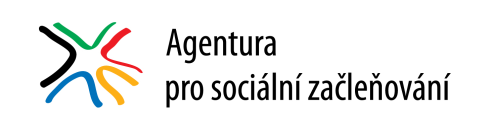 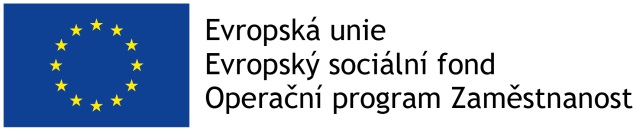 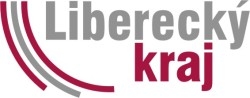 POZVÁNKAnaSeminář ke společensky odpovědnému zadávání veřejných zakázek (SOVZ)Termín akce: 13. října 2017, od 9:30 do 13:30Místo konání: sídlo Krajského úřadu Libereckého kraje, multimediální sál, vchod C, 3. patroVážené dámy, vážení pánové,Rádi bychom Vás za Liberecký kraj a Úřad Vlády ČR - Agenturu pro sociální začleňování pozvali na seminář určený pro vedení obcí a měst v Libereckém kraji na téma společensky odpovědné zadávání veřejných zakázek (SOVZ). Cílem semináře je seznámit se se základními principy sociální odpovědnosti při veřejných zakázkách zejména ve smyslu zaměstnávání skupin osob znevýhodněných na trhu práce, se stávající legislativou, která je s daným tématem spojená a rovněž s příklady dobrých praxí. Rádi bychom otevřeli prostor pro sdílení zkušeností ze strany obcí a měst, které systém SOVZ již uplatňují a otevřeli tak – jak doufáme – zajímavou diskusi.Program:Dopolední část9:15 - 9:30 Prezence účastníků9:30 - 9:40 Úvodní slovo zástupců Libereckého kraje9:40 - 10:00 Obecná filozofie, argumenty pro SOZVZ - prezentace ASZ10:00 - 10:30 Metodika odpovědného zadávání, právní výklad - MPSV10:30 - 11:00 Dobrá praxe - Město Semily11:00 - 11:30 Výběr cílové skupiny - nabídka spolupráce ÚP (Liberec)Odpolední část12:00 - 12:20 Dobrá praxe - MPSV12:20 - 12:50 Dobrá praxe - Městská část Praha 1412:50 - 13:10 Podpora sociálního podnikání formou veřejných zakázek - MPSV13:10 - 13:30 Nabídka konzultací a poradenství - MPSV13:30 Závěrečná diskusePokud Vás téma zaujalo, věříme, že přijmete naše pozvání a akce se zúčastníte. Prosím o potvrzení Vaší účasti (organizace a jméno účastníka) do 6. října 2017 na email: vaclav.strouhal@kraj-lbc.cz nebo na telefon 485 226 519.   